VELJAČA 2016.INFORMACIJSKI PROGRAM KNJIŽNICE22.02. ŽUPANIJSKO NATJECANJE „ČITANJEM DO ZVIJEZDA“KORELACIJA: knjižnica, etnologija, povijest, hrvatski jezikNASTAVNI SADRŽAJ    OBRAZOVNE ZADAĆE         METODE         SREDSTVAKako sanjaju stvari /       izmišljeni događaji i likovi     čitanje bajke       S.ŠkrinjarićBajke, Perrault                u bajci                                                                    C.Perrault                     1., 2.razredBijeli jelen                       pouka priče                               čitanje priče       V.NazorŠuma Striborova                                                                                            I.B.Mažuranić3.,4.r.Zaljubljen do ušiju        portret lika i dijalog                 informiranje       M.Gavran            Tričave pjesme                                                                                              P.Kanižaj5.,6.r.Pjesme                           Cesarić kao pejzažni,                informiranje       D.CesarićMor                                misaoni i socijalni pjesnik                                    Đ.Sudeta7., 8.r.7.2./14.02.Poklade                        povijest karnevala                      informiranje       MeridijaniValentinovo                 sv.Valentin                                                              2.mj.2009.22.02.                                                                                                                                                            Župan. natjecanje       knjige:Čitanjem do zvijezda  Poljubit ću je uskoro, možda     test                      Š.Storić                                      Suvišan u svemiru                                                   M.Matošec                                                           Svašta u mojoj glavi                                                M.Gavran   21.02.Dan materin. jezika   pov. razvoj hrv. knjiž.j.             informiranje      http://hr.wikipedia.org25.2.Dan NSK                     knjižnica kao kult. i obr. ust.                              http://library.org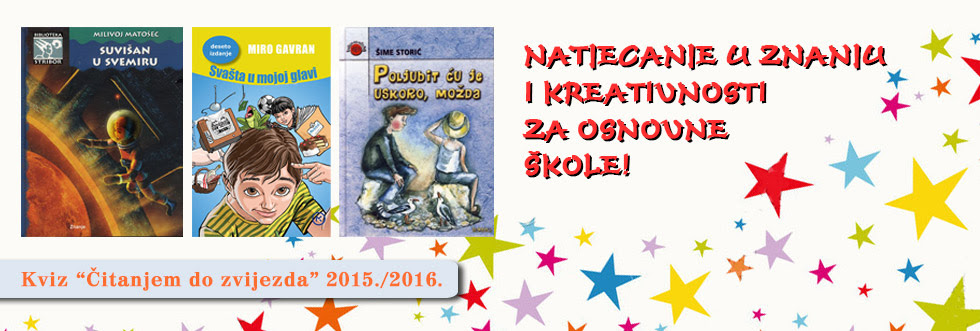 